День 1Здравствуйте, дорогие ребята! С 3 августа по 23 три раза в неделю  по 2 часа с 9.00-11.00, а кто не успел, то  и с 13.00-15.00 будем учиться составлять мультфильмы, анимации,  игры.  В это время держим связь через WhatsApp, пишите вопросы, делитесь СКРИНАМИ, фотографиями, и видео своих работ Раздел 1. Вводное занятие. Знакомство с программной средой Scratch. Итак, дорогие ребята, сегодня мы с вами начнем знакомиться со средой программирования Scratch. В интернете вы можете найти много сайтов-учебников, обучалок по этой теме. Но сегодня мы воспользуемся следующим материалом  https://robotlandia.ru/abc5/0101.htm#p0101Знакомьтесь — это язык программирования Скретч! По-английски ScratchЕсли Скретч-приложение ещё не установлено у вас на компьютере, пройдите в раздел Установка Скретч.Откройте Скретч-приложение, и вы увидите на экране:исполнителя (кота);среду исполнителя (белое поле);СКИ — набор команд, записанных на блоках;поле для сборки программы.Всё это называют средой программирования: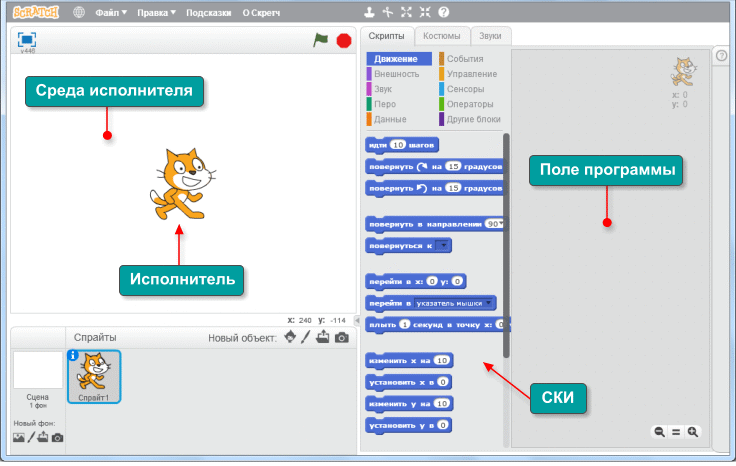 Исполнитель находится в центре, но его можно перетащить мышкой в любое место его средыИсполнитель может работать в двух режимах: командном и программном.В командном режиме исполнитель получает команду, выполняет её и ждёт следующую. Чтобы задать команду на исполнение, нужно щёлкнуть на ней в СКИ.Задание. Щёлкните в СКИ на команде , и вы увидите, как кот сместится на 10 шагов.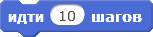 В программном режиме исполнитель получает программу — последовательность команд и выполняет по порядку все команды в неё входящие.Программы собираются из блоков в поле программы, и именно этот режим интересен для нас — программистов!Задача 1 (1 кук). Поскорее «окунуться» в Скретч.Для начала повторяйте за мной!Перетащите мышкой блок с командой  в поле для сборки программы. Щёлкните на этом блоке. Программа (состоящая из одной команды) сработает, кот сместится на 10 шагов.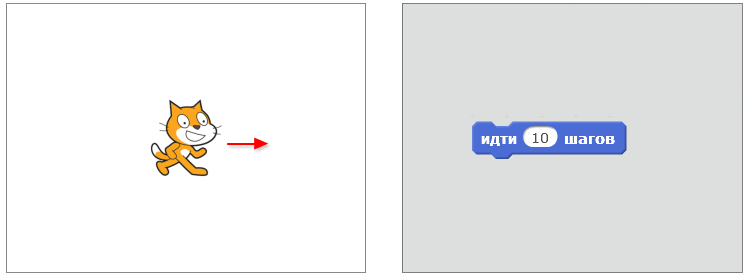 А если нужно сделать 20 шагов? Перетащите ещё одну команду и соедините два блока вместе. Щелчок на нашей программе (на любом блоке), и кот смещается на 20 шагов.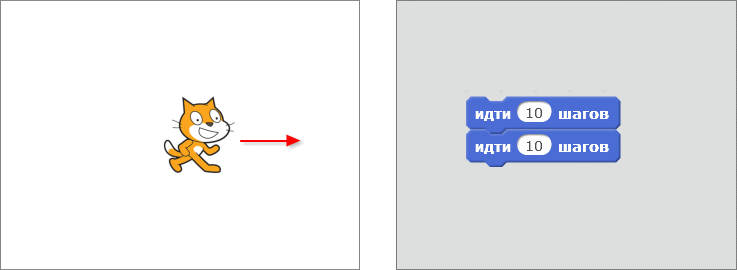 Исполнитель смещается на 10 шагов, а потом ещё на 10На самом деле второй блок не нужен. В белом окошке любого блока можно менять значение.Сбросьте нижний блок назад в область СКИ (так из программы удаляется последняя команда), щёлкните на белом окошке в оставшейся команде (в нём появится мигающий текстовый курсор) и исправьте значение 10 на 20.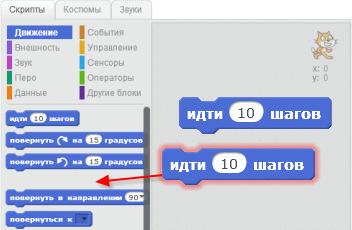 Щёлкаем, кот смещается на 20 шагов.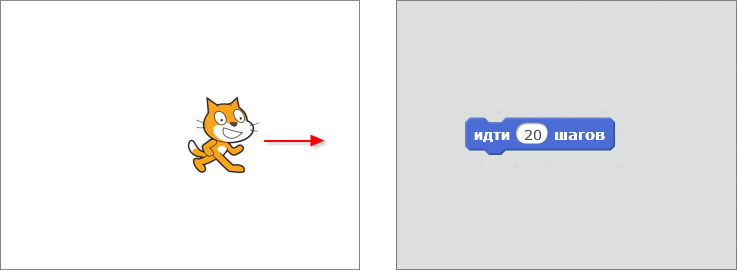 Исполнитель смещается на 20 шаговВоспользуемся блоком . Он расположен в СКИ в группе Управление. Этот блок резиновый! В него можно поместить сколько угодно блоков, и то, что им охвачено, повторяется непрерывно.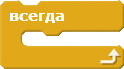 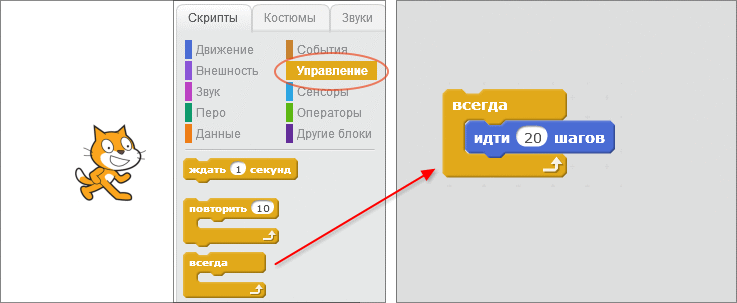 Задано непрерывное повторение команды движенияНе будем больше щёлкать на программе!Добавьте в начало программы блок . Он расположен в СКИ в группе События.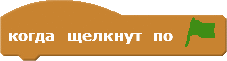 Посмотрите, над средой исполнителя расположены две кнопки:  — зелёный флажок и красный восьмиугольник.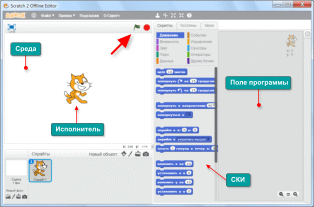 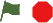 Флажок запускает программу, если она начинается с блока . Восьмиугольник останавливает выполнение.Щёлкаем на флажке!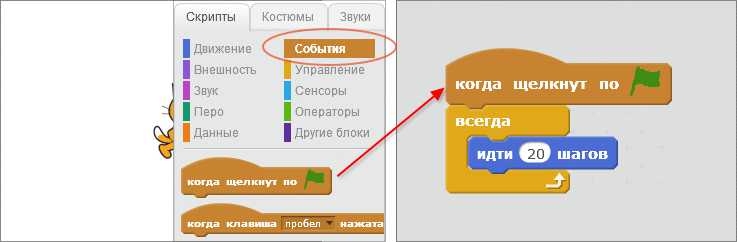 Кот непрерывно повторяет команду движения и уходит из средыЖалко кота! Добавим в программу ещё одну команду: . Она расположена в группе Движение.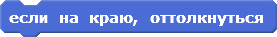 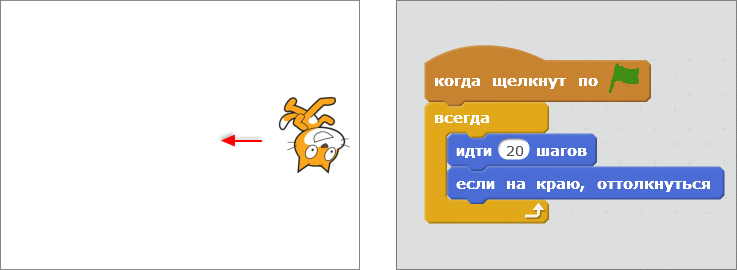 Щёлкаем на флажке и видим, что кот совершает бесконечную прогулку, не покидая среды, но…Упс! Почему справа налево кот идёт вверх ногами? Дело в том, что когда кот отталкивается, он поворачивается. Стиль поворота задаётся в паспорте исполнителя.Чтобы открыть паспорт кота, нажмите  в разделе Спрайты, и измените стиль вращения: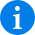 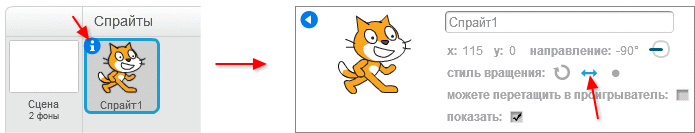 Меняем стиль вращения в паспорте исполнителяТеперь кот не будет ходить подобно мухе по потолку! Проверьте.Сохраним работу на диске (Файл/Сохранить как) и продолжим.Дело в том, что исполнитель в Скретч (тот самый кот, которого мы заставили бегать туда-сюда) является спрайтом!Спрайт (англ. Sprite — фея; эльф) — графический объект в компьютерной графике. Спрайт может свободно перемещаться по экрану под управлением программы.Если вы думаете, что исполнителем в среде Скретч может быть только фирменный кот, вы ошибаетесь!Удалим кота и назначим исполнителем летучую мышь.Удалить спрайт из среды можно разными способами.Можно взять инструмент Ножницы и щёлкнуть этим инструментом на коте: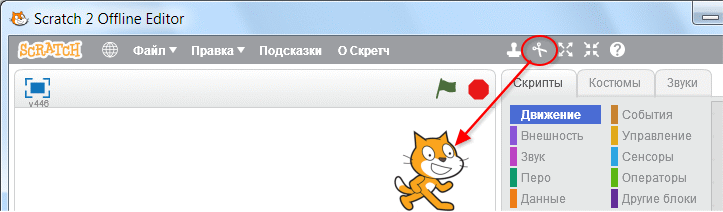 Берём ножницы и щёлкаем на котеМожно открыть контекстное меню на исполнителе и выбрать в нём позицию Удалить: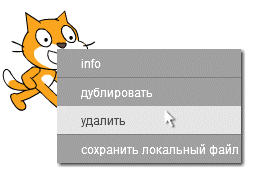 Удаляем через контекстное меню спрайтаКонтекстное меню — это меню, связанное с тем объектом, на котором щёлкают правой кнопкой мыши.Можно открыть контекстное меню на паспорте исполнителя и выбрать в нём позицию Удалить: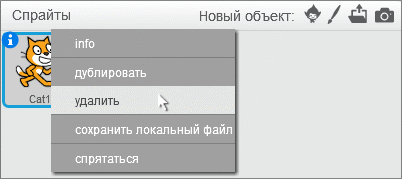 Удаляем через контекстное меню паспорта спрайтаВажно! При удалении спрайта программа, которая для него написана, тоже будет удалена.Итак, кот удалён (вместе со своей программой). Выбрать новый спрайт можно разными способами: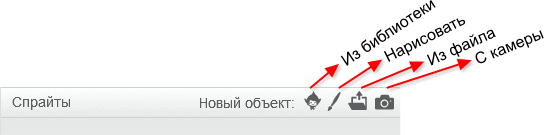 Выбрать спрайт можно из библиотеки, нарисовать в редакторе, загрузить из файла, получить с видеокамеры компьютераВыбираем в библиотеке спрайтов в группе Животные изображение летучей мыши.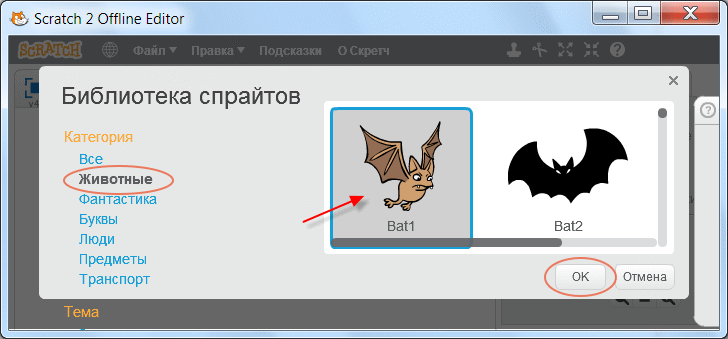 Щёлкаем на нужном изображении (выделяем его) и нажимаем OkРаздел 2. Компьютерная графика – 2 часа.2.1. Работа с командами Scratch. Начало работы со Scratch. Навигация в среде Scratch. Определение координат спрайта. Движение объекта – 1 час.Задача 2 (2 кука). Изобразить полёт летучей мыши.Можно заставить спрайт мыши, как ранее спрайт кота, двигаться в среде, отталкиваться от краёв и поворачиваться в сторону движения.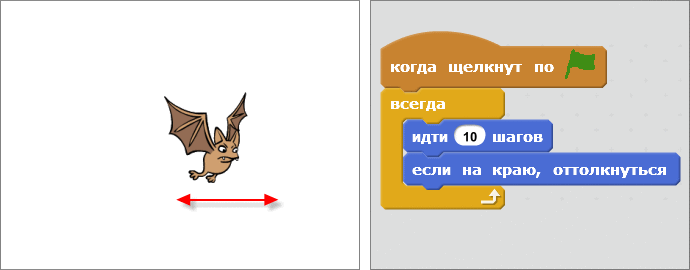 Программа, составленная для кота, будет прекрасно работать и для мыши! Тогда зачем мы её удалили вместе с котом?Но такое движение далеко от реального! Почему? Кот, когда идёт, должен двигать лапками, а мышь — крыльями!Вы, конечно, знаете, как устроены мультики — нам показывают друг за другом несколько фаз движения, глаз не успевает разглядеть их по отдельности, и рисунки сливаются в мультик.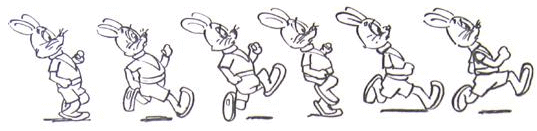 Отдельные фазы движения персонажа. При быстрой смене фаз отдельные картинки сливаются, и мы видим бегущего зайцаЧтобы показать полёт, нужно иметь не одно, а несколько изображений, с разными положениями крыльев!Скретч прекрасно понимает наши мультяшные желания, и в нём каждый спрайт может иметь несколько «костюмов»!Откройте вкладку Костюмы. Оказывается у летучей мыши уже предусмотрено два костюма: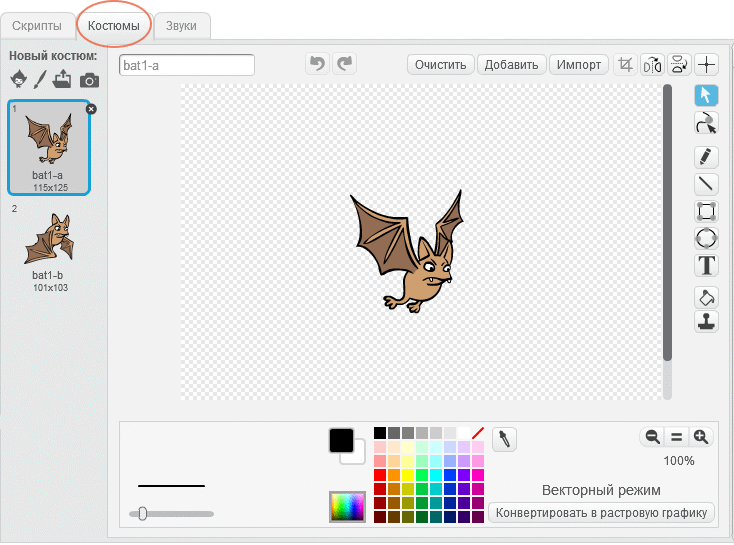 Костюм спрайта — это один из предусмотренных вариантов его изображений. При помощи смены костюмов удобно программировать мультипликациюТеперь легко собрать код, отвечающий за смену костюмов.Сколько времени будет ждать исполнитель по команде  ? Если вы не знакомы с десятичными дробями, то вот краткое пояснение.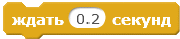 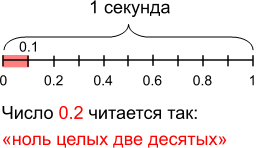 Число 0.2 в два раза больше числа 0.1 и в два раза меньше числа 0.4.Получается, что программа полёта состоит из 2-х частей — части, отвечающей за передвижение и части, отвечающей за смену костюмов. Эти части собраны под двумя отдельными «шапочками»: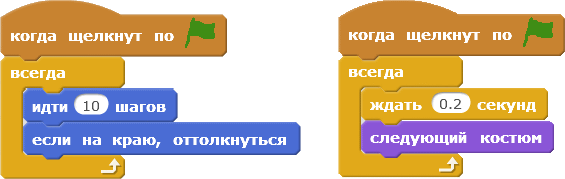 Программа полёта мышиОбе части программы запускает флажок, и они работают одновременно или, как говорят программисты, параллельноЗадание 1. Сделать мультик, в котором попугай из библиотеки спрайтов Скретч:двигается по горизонтали;отталкивается от краёв;машет крыльями;издаёт звук, когда на нём щёлкают.Задание 2. Сделать мультик, в котором два персонажа летучая мышь и кот двигаются наперегонки. Участники:двигаются по горизонтали;отталкиваются от краёв;Мышь машет крыльями, кот шевелит лапками;издают звуки (подберите подходящие), когда на них щёлкают.Вы уже заметили, что внизу экрана меняются показания  Х и Y. Это происходит определение координат, т.е место расположения в пространстве спрайта и указателя  компьютерной мышки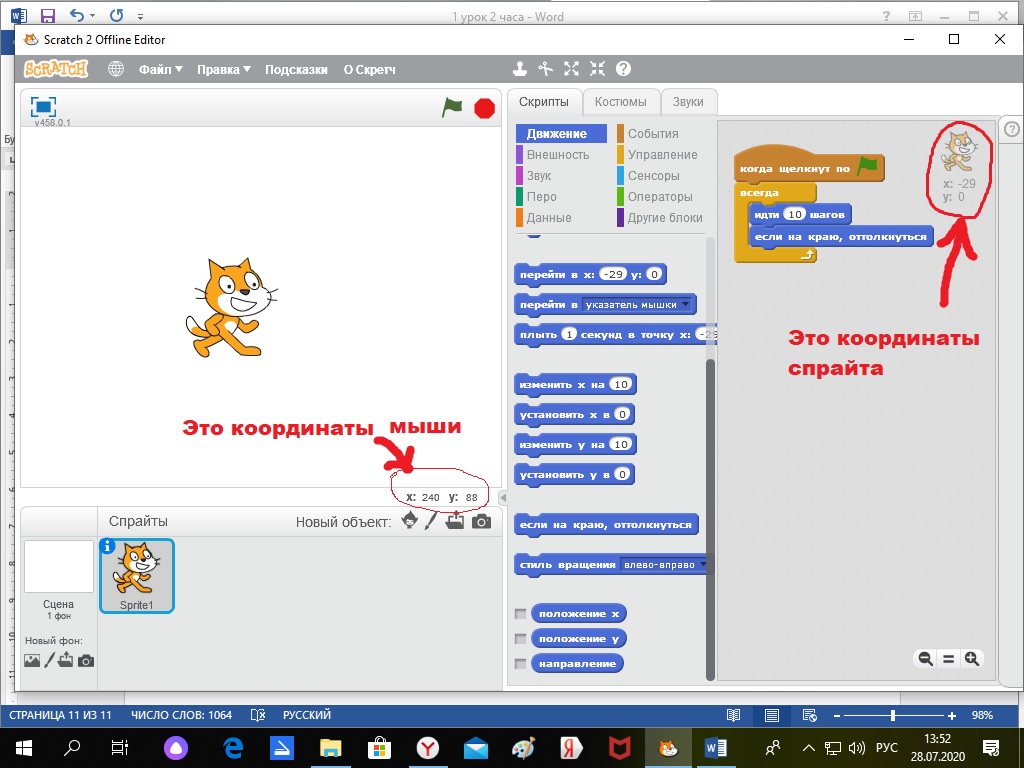 Задание3. Соберите сюжет с фоном  и тремя объектами.  Например такой: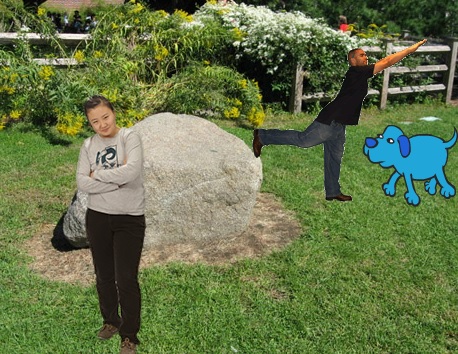 И напишите координаты (х,у) для каждого объектаНа этом, наше занятие окончено, пришли фото, видео или скриншоты твоей работы.Если ты не устал,  и выполнил все мои задания, то можешь продолжать программировать. Но не забывай главное правило безопасности при работе на компьютере: КАЖДЫЕ 20 минут отрываться то экрана.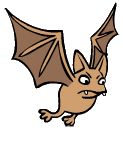 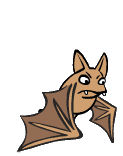 Пуск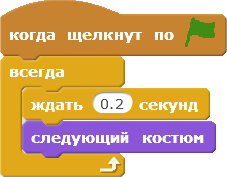 КостюмыСмена костюмовКодЗаписьЧто означает1 секундаодна секунда0.1 секундыодна десятая часть секунды0.2 секундыдве десятых частей секунды0.3 секундытри десятых частей секунды0.4 секундычетыре десятых частей секунды